关于举办工业机器人专业师资培训班的通知各院校、有关单位：工业机器人作为中国智能制造产业的重要组成，在福建省乃至全国都受到极大关注，具有广泛的工业应用。根据《国务院关于国家职业教育改革实施方案的通知》（国发〔2019〕4号）文件关于“从2019年开始，在职业院校、应用型本科高校启动‘学历证书+若干职业技能等级证书’制度试点（以下称1+X证书制度试点）工作”的要求，为推动教学改革、实训模式创新、专业人才培养，同时为选拔全省工业机器人专业优秀师资人员，现将于4月面向全省举办工业机器人师资培训班。现就培训工作有关事项通知如下：一、培训目的通过培训和交流，培养一批具有高尚品德，通过考试考核达到工业机器人职业标准要求，能理解和熟练掌握工业机器人工程应用的师资队伍，进而选拔出具有丰富教学、工程实践、能够开展工业机器人专业教学的教师，优先推荐参加专项职业能力考核。二、培训对象各类大中专学校、高等职业技术学院、中等职业学校（含普通中专、职业中专、职业中学、成人中专、技工学校等）以及其他各类学校机械、电气、机电一体化等相关专业老师、培训机构及相关从业机构的从业人员。三、培训安排1、报到时间：2019年4月11日14:30-17:00 ；4月12日8:30-9:00；2、培训时间：2019年4月12日至16日（共40课时）；3、培训地点：厦门华厦学院大象楼一楼（福建省厦门市集美文教区天马路288号）。（见附图-1）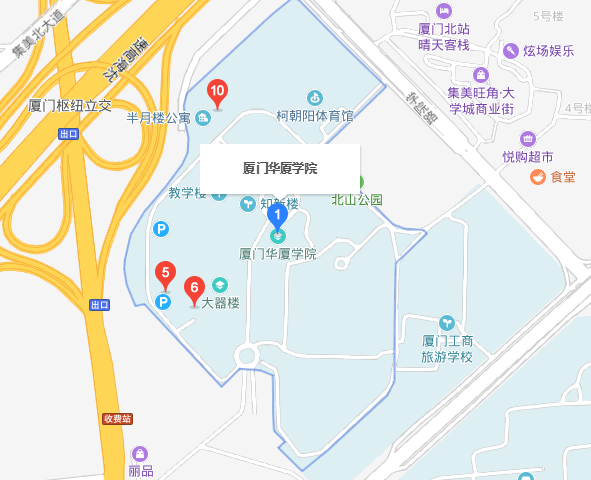 （附图-1）四、举办单位主办单位：福建省职业培训中心承办单位：厦门华厦学院福建互创云计算科技有限公司  五、培训收费标准1、费用标准（单位：元/人）：培训费为3800元/人，费用包括培训、授课、教材资料、耗材费等；鉴定费为130元/人，费用自理，培训现场收取现金，请勿转账；学员往来交通费、食宿费用自理。收款方式：由承办单位统一收费，收款账户信息如下：户  名：福建互创云计算科技有限公司账  号：1000 5628 7600 0100 01开户行：福建海峡银行股份有限公司福州高新支行六、培训发证经培训考核合格，由福建省职业培训中心颁发《福建省职业培训结业证书》。七、报名相关事项报名截止时间：2019年4月12日报名需提交材料：（1）《工业机器人师资培训报名表》电子档及电子档免冠彩照（姓名+学校）；（2）标准一寸免冠彩照两张，背面需用圆珠笔备注“姓名+学校” (报到现场交）；报名方式：报名截止日期前需将材料发送至邮箱563223749@qq.com。八、联系方式主办单位：福建省职业培训中心地  址：福州市鼓楼区龙山里14号龙山大厦406室承办单位：福建互创云计算科技有限公司地  址：福州市闽侯县海西园创业大厦24层联系方式：133-5820-6110联 系 人：朱锦丹附件：1、工业机器人师资培训报名表2、工业机器人师资培训课程表 福建省职业培训中心2019年3月1日附件1：工业机器人师资培训报名表注：表格中*标注项目为必填项，请务必填写。附件2：工业机器人师资培训课程表*姓   名性   别出生年月民   族职   务职    称*文化程度*工作单位*文化程度*工作单位*联系方式微 信 号E-mail*身份证号E-mail*身份证号*收件信息用于后期寄送发票和证书，请仔细填写（收件地址+联系方式+收件人）用于后期寄送发票和证书，请仔细填写（收件地址+联系方式+收件人）用于后期寄送发票和证书，请仔细填写（收件地址+联系方式+收件人）用于后期寄送发票和证书，请仔细填写（收件地址+联系方式+收件人）用于后期寄送发票和证书，请仔细填写（收件地址+联系方式+收件人）教学内容（如：计算机科学与工程领域、电子与电气工程领域等）（如：计算机科学与工程领域、电子与电气工程领域等）（如：计算机科学与工程领域、电子与电气工程领域等）（如：计算机科学与工程领域、电子与电气工程领域等）（如：计算机科学与工程领域、电子与电气工程领域等）*是否参加考试参加考试的需另交考试鉴定费130元/人，培训现场收取现金，请勿转账参加考试的需另交考试鉴定费130元/人，培训现场收取现金，请勿转账参加考试的需另交考试鉴定费130元/人，培训现场收取现金，请勿转账参加考试的需另交考试鉴定费130元/人，培训现场收取现金，请勿转账参加考试的需另交考试鉴定费130元/人，培训现场收取现金，请勿转账*发票信息发票抬头、税号等发票抬头、税号等发票抬头、税号等发票抬头、税号等发票抬头、税号等*住宿要求大床房 □    标间 □    不住宿 □大床房 □    标间 □    不住宿 □大床房 □    标间 □    不住宿 □大床房 □    标间 □    不住宿 □大床房 □    标间 □    不住宿 □其他材料师资培训报名表（电子档）、电子档免冠彩照（发送至邮箱：563223749@qq.com）师资培训报名表（电子档）、电子档免冠彩照（发送至邮箱：563223749@qq.com）师资培训报名表（电子档）、电子档免冠彩照（发送至邮箱：563223749@qq.com）师资培训报名表（电子档）、电子档免冠彩照（发送至邮箱：563223749@qq.com）师资培训报名表（电子档）、电子档免冠彩照（发送至邮箱：563223749@qq.com）时间教学内容教学时间教学内容章节第1天培训详解上午工业机器人培训项目介绍安全操作说明第1天工业机器人基本操作认识下午工业机器人手动示教工业机器人坐标系认知工业机器人零点第2天工业仿真软件操作上午模型导入模型建模模型联结第2天工业机器人基本操作认知下午备份/导入推定功能功能备注第3天工业仿真软件操作上午场景布局信号连接动态仿真第3天工业机器人编程操作认知下午信号配置第4天工业机器人编程操作认知上午场景编程自动运行第4天工装夹具操作认知下午图纸认知气路认知工具应用第5天考试上午考试第5天考试下午考试